8 классЗадача 8.1.	Про среднюю скорость.Автомобиль проехал путь из Аистово в Ведёркино за 1 час со средней скоростью 45 км/ч. Пер- вый отрезок пути он преодолел за 15 мин со среднеи скоростью 20 м/с. Определите среднюю скорость автомобиля на оставшемся пути.Ответ: 36 км/ч.Решение: По условию, автомобиль проехал весь путь за время i = 1 ч со средней скоростью 45 км/ч. Отсюда следует, что расстояние между Аистово и Ведёркино равно s = 45 км. Находимтеперь длину первого отрезка пути: s —— 72 км/ч-	ч =  18 км. Оставшиися  путь длиной s, =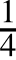 = s — s  = 45 км — 18 км = 27 км автомобиль проехал за f2 = 1 ч — 4 ч =	ч. Таким образом, средняя скорость на оставшемся пути составляетп  =  *—z  =27 км= 36 км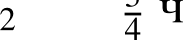 Критерии:Наидено расстояние между Аистово и Ведёркино   . . . . . . . . . . . . . . . . . . . . . . 2 баллаНайдена длина первого отрезка пути  . . . . . . . . . . . . . . . . . . . . . . . . . . . . . . 2 баллаНайдена длина второго отрезка пути  . . . . . . . . . . . . . . . . . . . . . . . . . . . . . . 2 баллаНаидено время для второго отрезка пути   . . . . . . . . . . . . . . . . . . . . . . . . . . . 2 баллаНаидена средняя скорость на втором отрезке . . . . . . . . . . . . . . . . . . . . . . . . . 2 балла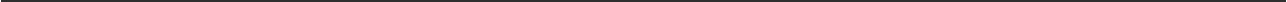 Задача 8.2.	Две жидкости в сосуде.Цилиндрический сосуд высотой 28 см заполнен водой и керосином. Определите давление жид- костей на дно сосуда, если масса воды в сосуде вдвое меньше массы керосина. Плотность ке- росина равна 800 кг/м', плотность воды — 1000 кг/м'. Ускорение свободного падения принять равным 10 Н/кг.Ответ: 2400 Па.Решение:  Массы  воды  и керосина  в сосуде  равны  m,  =   р Wh н т	—— р Wh„  где S —площадь дна сосуда, А, и /t,  — высоты слоёв воды и керосина соответственно.  Так как m,  == 2m„ получаем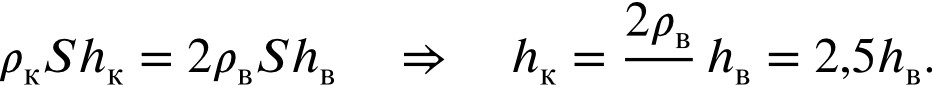 Сумма высот слоёв жидкостеи равна 28 см, поэтомуй, +  й,  = 28 см	щ	3,5/t, —— 28 см	28 СМ = 8 см,	й,  =  2,5d, = 20 см.Найдём теперь давление жидкостей на дно сосуда:р =  р ghp+ р gh   = 800	Н-   0 2 м + 10-00 —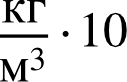 кг10 Н-    0,08 м = 1600 Па+ 800 Па = 2400 Па.КГКритерии:Найдена связь между высотами слоёв жидкостей . . . . . . . . . . . . . . . .  . . . .  .  . 2 балла  Наидены значения высот слоёв жидкостеи	.	. .	.		. 3 балла Наидено давление жидкостеи на дно сосуда				.  5 балловЗадача 8.3.	Игрушка с полостъю.Полая пластмассовая игрушка общим объёмом 220 см' при полном погружении в керосин ве- сит в 12 раз меньше, чем в воздухе. Каков объём полости внутри игрушки, если плотность пластмассы, из которои она сделана, равна 1500 кг/м' ? Плотность керосина равна 800 кг/м'. Керосин внутрь не затекает.Ответ: 92 см'.Решение: Пусть U — общии объём игрушки. Вес игрушки в воздухе численно равен силе тяжести,  Р, ,   =  ntg. Её вес в керосине равен разности силы тяжести и силы Архимеда,  Рp   '—— mg — FA. Ro условию задачи,12a  p  '  Р	12(mg — FA) —— mg_ 11mg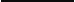 12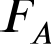 Подставляя сюда выражения для массы m =  p, л Г„  и силы Архимеда НA —— рцp   g	, находим объем пластмассы U,л, использованнои для изготовления игрушки.кepg*' —11  пл плg	_			=  128 см'.32	•	-  —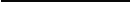 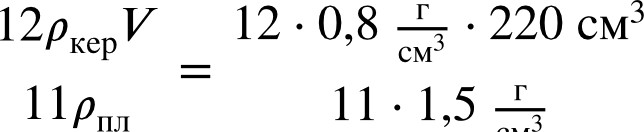 Вычитая из общего объёма объём пластмассы, получим объём полости внутри игрушки:Г,	= Г — Г„ = 220 см' — 128 см' = 92 см'.Критерии:Записаны формулы для веса в воздухе и в керосине		. 3 балла Наидена связь между силои Архимеда и силои тяжести . . . . . . . . . . . .  . . . .  .  . 2 балла  Найден объём пластмассы      .       .          .       .          .  .    .	.       .          .       .     . 3 балла Найден объём полости   . . . . . . . . . . . . . . . . . . . . . . . . . . . . . . . . . . . . . . 2 балла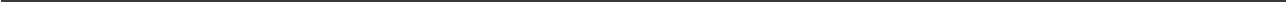 Задача 8.4.	Равновесие с погружением.Стальной и алюминиевый шарики одинаковой массы, будучи полностью погруженными в со- суды с водой, уравновешены на концах рычага длиной 124 см (рис. 8.1). На каком расстоянии от середины рычага находится точка подвеса? При погружении в сосуды шары не касаются дна. Массой рычага можно пренебречь. Плотность стали равна 7800 кг/м', плотность алюминия 2700 кг/м', воды — 1000 кг/м'.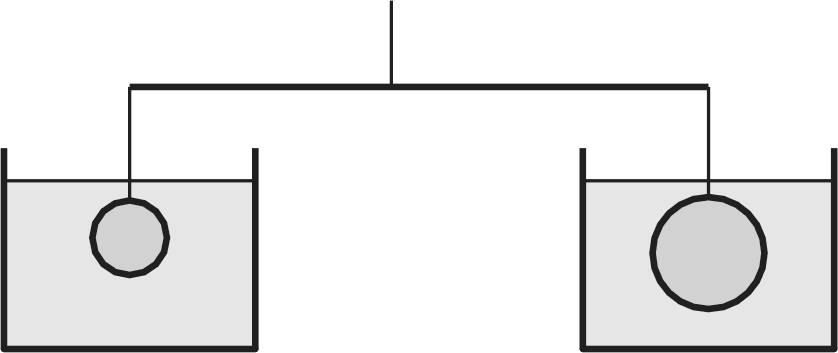 Рис. 8.1.Ответ: 10 см.Решение: К концам рычага приложены силы, равные весу шариков в воде:i  i — •  g — FA   —— mg —  р gV —— mg 1 —	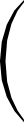 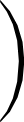     ал  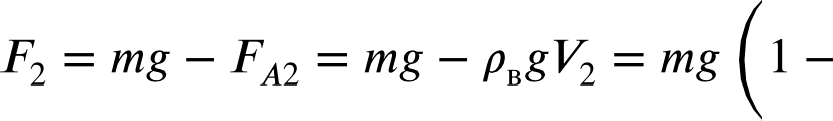 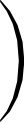 Пусть х — искомое расстояние между точкой подвеса и серединой рычага. Запишем условиеравновесия рычагаi  i(62 см — х) =3 2(62 см + х)	W	mg	1  p	62 см — х) = mg	1 — ру‘   (62 см + х).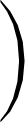 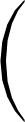 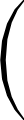 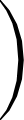 Сокращая общие множители и подставляя значения плотностей, получим8(62 см — х) =  2(62 см + х)	W	18 (62 см — х) = 62 см + х	щ	х =  10 см.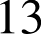 Критерии:Записаны выражения для веса шариков в воде	. 3 балла Записано условие равновесия рычага . . . . . . . . . . . . .  .  .  .  . . . .  .  .  .  . . . .  .  . 4 балла  Найдено значение смещения точки подвеса     .          .  .    .  .       .  .       .          .       .  .  . 3 баллаМаксимально  возможный балл в 8 классе	40